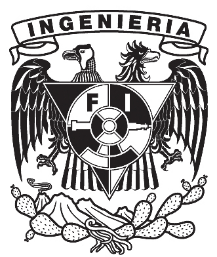 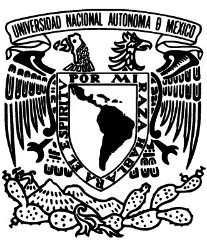 BECAS DE EXCELENCIA ACADÉMICAFideicomiso F. Alejandro Calderón, la Fundación UNAM, A. C. y la Facultad de Ingeniería, UNAMSOLICITUD DE BECADATOS PERSONALES:1. Nombre del solicitante: 2. Lugar de origen:	Localidad: 	Municipio: 	Estado: 3. Domicilio: 4. Fecha de nacimiento: 5. CURP: 6. Edad: 7. Sexo: Masculino		Femenino 8. Estado Civil: Soltero       Casado       Unión Libre       Divorciado       Otro 9. Correo electrónico: 10. Teléfono: DATOS ACADÉMICOS:11. No. de cuenta: 12. Semestre: 13. Porcentaje de avance de créditos: 14. Promedio general: En caso de ser de primer semestre el promedio será el de Preparatoria15. Promedio del semestre anterior: 16. Actualmente goza de algún tipo de beca:	Si 		No 	Si su respuesta es SI, especifique tipo e institución otorgante 17. Ha obtenido reconocimientos por su desempeño escolar:	Si 	No18. Si su respuesta fue SI, especifique tipo de reconocimientos:Diplomas 	Premios en efectivo	Becas 	Viajes 	Otros 	Especifique: 19. Ha obtenido beca académica de la institución anteriormente: Si 	No DATOS ECONÓMICOS:20. Usted es jefe de familia: Si 	No a) Si su respuesta es SI, ¿Cuántas personas dependen económicamente de usted? 	b) Si la respuesta es NO, ¿De quién depende usted económicamente?:	Padre 	Madre 	Hermanos 		Tíos 	Abuelos	Otros  	Especifique 21. Escolaridad de la(s) persona(s) de quien depende económicamente:Sin escolaridad	Primaria incompleta	Primaria	Secundaria  Preparatoria	Profesional		Posgrado		Otros   Especifique: 22. Ocupación de la(s) persona(s) de quien depende económicamente: 23. ¿De cuánto es el ingreso mensual de la familia? 24. Número de personas que dependen del ingreso familiar: 25. Número de personas de su familia que actualmente estudian: 26. ¿Cuánto dinero recibe mensualmente de su familia para mantenerse en la Universidad?27. Tipo de localidad donde reside su familia:	Urbana 	Rural 28. ¿La familia tiene casa propia?	Si 		No 29. En el caso de que su familia no tenga casa propia: 	Paga renta 		Es prestada 			Otro   Especifique: 30. Instalaciones y servicios que posee la vivienda de su familia:Tipo de material:  No. de cuarto: No. de baños: Tipo de piso: Tipo de techo: Energía eléctrica:  Si 	No Agua potable:  Si 		No Drenaje:  Si 		No Teléfono:  Si 		No 31. Tiene usted vehículo propio:  Si 	No Bajo protesta de decir la verdad y hago constar, que la información y documentación que presento adjunta a la solicitud de Beca, así como la que me sea solicitada para la evaluación socioeconómica es completamente legal y verídica. Nombre y firma del solicitante			      